Media Production and Analysis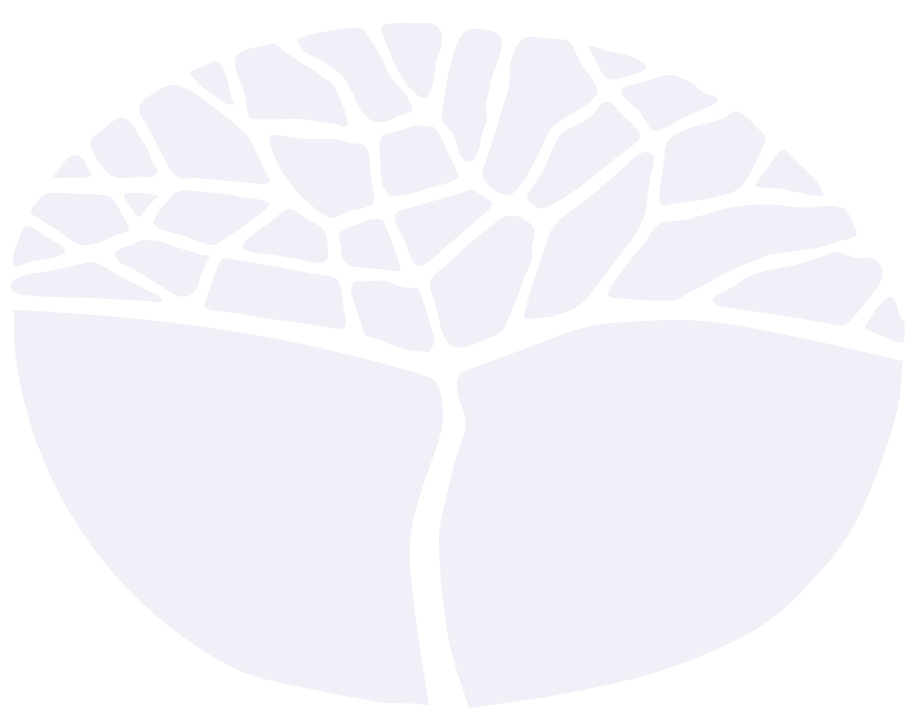 Year 12 | ATARLesson-by-lesson package on ThemeAcknowledgement of CountryKaya. The School Curriculum and Standards Authority (the Authority) acknowledges that our offices are on Whadjuk Noongar boodjar and that we deliver our services on the country of many traditional custodians and language groups throughout Western Australia. The Authority acknowledges the traditional custodians throughout Western Australia and their continuing connection to land, waters and community. We offer our respect to Elders past and present.Copyright© School Curriculum and Standards Authority, 2022This document – apart from any third party copyright material contained in it – may be freely copied, or communicated on an intranet, for non-commercial purposes in educational institutions, provided that the School Curriculum and Standards Authority (the Authority) is acknowledged as the copyright owner, and that the Authority’s moral rights are not infringed.Copying or communication for any other purpose can be done only within the terms of the Copyright Act 1968 or with prior written permission of the Authority. Copying or communication of any third party copyright material can be done only within the terms of the Copyright Act 1968 or with permission of the copyright owners.Any content in this document that has been derived from the Australian Curriculum may be used under the terms of the Creative Commons Attribution 4.0 International licence.DisclaimerThis lesson-by-lesson package is an additional support document based on a Media Production and Analysis, 12 ATAR teacher’s interpretation of syllabus content. This syllabus content was identified as new or changed in the Media Production and Analysis 12 ATAR syllabus reviewed for teaching in 2023.Any resources such as texts, worksheets, websites and so on that may be referred to in this document are provided as examples of resources that teachers can use to support their learning programs. Their inclusion does not imply that they are mandatory or that they are the only resources relevant to the course.Company names or names of products referred to in this document are used for education related, non-commercial and descriptive purposes only. These names may be registered trademarks and the property of their respective owners.Theme and media aestheticsAimsBy the end of this package, students should have developed strong understanding of:thememedia aestheticsniche audience expectationsnarrative structure’s connection to theme.And students should have analysed, created content for and evaluated the curriculum points:media aesthetics and the construction of themeshow media producers meet niche audiences’ expectationsmanipulation of narrative elements and narrative structures.Package structureThis lesson-by-lesson set is a Project-based Learning package. Typically, students are introduced to an overarching project at the beginning of the set, and the lessons throughout will assist them in arriving at their final product. This lesson set should span five or six 60-minute sessions.Project overviewStudents are given the prompt for a short film:Krystal is 26 and works at Kmart as a shop assistant. Every day, she clocks in and out of work, largely unsatisfied with her life. One day she sees someone from afar. It’s a person she knew from her old high school days, Emma.Using this prompt, students will:Create a main conflict and ending to the story in dot-point format. They will then storyboard a key sequence in the film, using Media Aesthetics to reinforce their theme. Rules: in their film, students will decide on a theme the story will follow and the preferred meaning of their theme. However, they need to keep this secret from the rest of the class. Students will storyboard their final sequence and label areas of media aesthetics they will use to reinforce their theme. They will present their storyboards in a pitch to the rest of the class. The class must then analyse the scene to guess the theme and preferred meaning, then judge whether the film fits a niche or mainstream audience. Peers will then evaluate if the scene was successful in presenting the intended theme and provide suggestions on how it could be improved. To achieve the project objectives, students will need to know:thememedia aestheticsnarrative structureniche audiences’ expectations.Lesson section 1: theme, narrativeObjective of lesson section: 
Recap for theme, connect narrative to theme and define Media AestheticsSyllabus links:media aesthetics and the construction of themesmanipulation of narrative elements and narrative structures.Recap of theme and narrative elements:Support PowerPoint on theme can be viewed at https://www.slideshare.net/secret/HNyhA8dmoQllM7.Recap narrative elements: Character, setting, conflict, resolutionNarrative arc – character choices = theme message.Analysis of PurlWatch Purl – By Pixar at https://youtu.be/B6uuIHpFkuo.Think-pair-share: What do you think is a major theme of Purl? What do you think is the thematic message of Purl?What narrative elements have been constructed to support that theme?Students will argue their case in their pairs to the class.Teacher will collect a shared theme from the class.Optional documentary analysis:Watch clip from documentary ‘Bowling for Columbine’ at https://www.youtube.com/watch?v=58BDrZH7SX8.What is the theme and thematic message of the clip?How have documentary and narrative elements been used to construct a thematic message?Lesson closeAffirm students can connect construction of narrative to theme.Lesson section 2: media aestheticsObjective of lesson section: 
Identify media aesthetics and analyse these in a short film.Syllabus links:media aesthetics and the construction of themes.Media aestheticsA PowerPoint on media aesthetics can be viewed at https://www.slideshare.net/secret/ogSVZ0EmJmK2k0.Identify Media Aesthetics – students should be familiar with these concepts, as they are drawn from SWAT codes.Analysis of ‘Purl’Leading question: how have media aesthetics been used to support theme?Depending on ability of class:With the collected theme from the class yesterday, students will go away to computers to re-watch Purl and retrieve an example from each category that supports the theme, orTeacher will go through retrieval chart with students together.See below for teacher support documents.Share with classStudents share examples with class and add observations to others’ findings.Close lesson with reviewAre students comfortable with identifying Media Aesthetics being used in film to support theme?Could they go away and identify theme in a fresh film?Lesson section 3: niche audience expectations and art film linksObjective of lesson section: 
Compare and contrast art film and mainstream films and audiences.Syllabus links:media aesthetics and the construction of themeshow media producers meet niche audiences’ expectations.Niche audience v mainstream audienceStart with a brainstorm on mainstream audience expectations with media.Key points: narrative expectations, media aesthetic expectations.Link audience expectations to previous texts that students have studied in Year 11 for mainstream.Link audience expectations to new art-film text if students have already watched.Analysis of Next FloorWatch ’Next Floor’ – Denis Villeneuve at https://www.youtube.com/watch?v=t60MMJH_1ds.Activity: Presentation in groups (or individual submission) to answer two questions:Is Next Floor a mainstream film or an Art film, and why?What is the theme of Next Floor? Students will need to argue using Media Aesthetics and Narrative elements, taking examples from the text (screenshots) and using Media terminology to support.Students can work off a PowerPoint. Presentation should be five minutes maximum. Presentation (or submission)Either end of the lesson or the beginning of the following lesson:Students will present (or submit) their argument for what theme they believe is being explored. If presented: the rest of the class will briefly evaluate if the argument was convincing.ReviewAre students comfortable in identifying the difference between Art film and Mainstream film?Can students explain the expectations of mainstream and niche audiences?Can students effectively connect and argue theme in a text?Lesson section 4: project Objective of lesson section: 
Create a project using the newly learnt knowledge and evaluate others.Syllabus links:media aesthetics and the construction of themeshow media producers meet niche audiences’ expectationsmanipulation of narrative elements and narrative structures.Students are given the prompt for a short filmKrystal is 26 and works at Kmart as a shop assistant. Every day, she clocks in and out of work, largely unsatisfied with her life. One day she sees someone from afar. It’s a person she knew from her old high school days, Emma.Using this prompt, students will:Create a main conflict and ending to the story in dot-point format. Storyboard a key sequence in the film, using Media Aesthetics to reinforce their theme. Present this to the class.Rules: in their film, students will decide on a theme the story will follow and the preferred meaning of their theme. However, they need to keep this secret from the rest of the class. Students will storyboard their final sequence and label areas of media aesthetics to be utilised to reinforce their theme. PresentationStudents will present their dot points and storyboards in a pitch to the rest of the class. The rest of the class must then analyse the scene to guess the theme and preferred meaning, and judge whether the film fits a niche or mainstream audience. Peers will then evaluate if the scene was successful in presenting the intended theme and suggest how it could be improved. Recap of lesson-by-lesson packageEnsure students know media aesthetics acronym (SMELS) for Space, Motion, Editing, Lighting and Sound and can call upon this knowledge in a response setting.Determine if all students are comfortable identifying theme and arguing for their belief in the theme, using appropriate terminology.Quiz students at later date on differences between niche audience expectations and mainstream audience expectations. Lesson section 1: support materialsMedia Aesthetics retrieval chartAcknowledgementsPowerPoint	PowerPoint from: Ware, A. (2022). Introduction to Theme [PowerPoint]. Retrieved July, 2022, from https://www.slideshare.net/secret/HNyhA8dmoQllM7.Short film	Short film from: Lester, K. (2019). Purl [Video]. Retrieved, June, 2022, from https://youtu.be/B6uuIHpFkuo.Documentary Excerpt	Documentary excerpt A Brief History of the United States from: Moore, M. (2002). Bowling For Columbine [Video]. Retrieved June, 2022, from  https://www.youtube.com/watch?v=58BDrZH7SX8. PowerPoint	PowerPoint from: Ware, A. (2022). Media Aesthetics Intro [PowerPoint]. Retrieved July, 2022, from https://www.slideshare.net/secret/ogSVZ0EmJmK2k0.Short film	Short film from: Villeneuve, D. (2008). Next Floor [Video]. Retrieved from YouTube, June, 2022, from https://www.youtube.com/watch?v=t60MMJH_1ds.Theme:Theme:SpaceMotionEditing (time)LightingSound